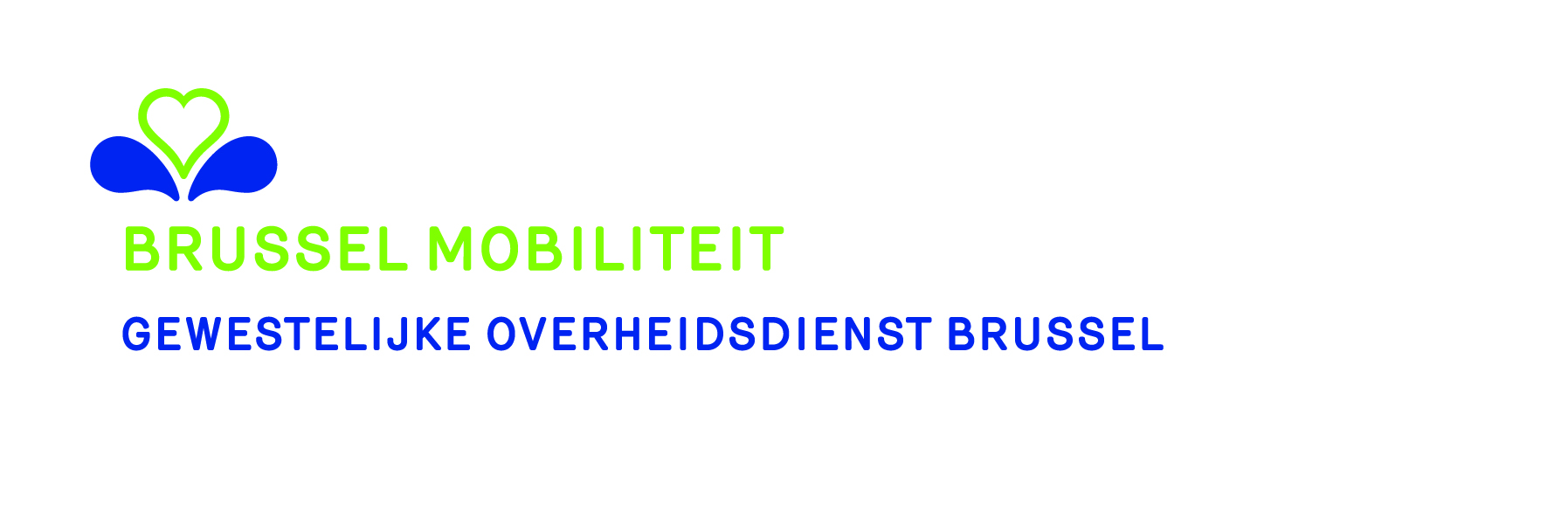 Aanvraag toelage 2019 ter verbetering van de levenskwaliteit, de mobiliteit en de openbare ruimte voor allen in het Brussels Hoofdstedelijk GewestA.	Algemene inlichtingenWETTELIJK KADER:Aangezien dit om facultatieve subsidies gaat, geeft het indienen van een aanvraag niet automatisch recht op financiële steun. Het project zal eerst onderzocht worden en er zal nagegaan worden in welke mate het pertinent is om de gewestelijke doelstellingen te behalen; de beslissing hangt ook van het beschikbare budget af.  DE VERENIGING:Naam:Adres: Tel: E-mail:Website: Rekeningnummer (IBAN): BE__ ____ ____ ____Ondernemingsnummer : RECHTSVORM:CONTACTPERSONEN:Persoon bevoegd om de vereniging te verbinden en degene aan wie mails en brieven geadresseerd zullen worden:Naam - voornaam: Functie :Adres: Tel: E-mail: Persoon verantwoordelijk voor het project:Naam - voornaam:Adres: Tel:E-mail:B.	Beschrijving van het project  (samenvatting – de volledige tekst als bijlage bijvoegen)Naam van het project: ………………………………………………………………………………………………………………..Datum/periode van het project: van …./…./………. tem …./…./……….Concrete en beknopte beschrijving van het project: ………………………………………………………………….………………………………………………………………………………………………………………………………………………………………………………………………………………………………………………………………………………………………………………………………………………………………………………………………………………………………………………………………………………………………………………………………………………………………………………………………………………………………………………………………………………………………………………………………………………………………………………………Doelstellingen van het project. Op welke manier wordt de levenskwaliteit, de mobiliteit of de openbare ruimte voor allen in het Brussels Hoofdstedelijk Gewest verbeterd? Heeft het project een permanent karakter, of hoe wordt de continuïteit van doelstellingen verzekerd na het project?………………………………………………………………………………………………………………………………………………………………………………………………………………………………………………………………………………………………………………………………………………………………………………………………………………………………………………………………………………………………………………………………………………………………………………………………………………………………Participatief karakter van het project: welke methode wordt gebruikt om burgers te betrekken bij het project? ………………………………………………………………………………………………………………………………………………………………………………………………………………………………………………………………………………………………………………………………………………………………………………………………………………………………………………………………………………………………………………………………………………………………………………………………………………………………Beschrijving van de doelgroepen: worden moeilijk te bereiken doelgroepen betrokken? ………………………………………………………………………………………………………………………………………………………………………………………………………………………………………………………………………………………………………………………………………………………………………………………………………………………………………………………………………………………………………………………………………………………………………………………………………………………………Voorlopige planning van het project:………………………………………………………………………………………………………………………………………………………………………………………………………………………………………………………………………………………………………………………………………………………………………………………………………………………………………………………………………………………………………………………………………………………………………………………………………………………………Andere bevraagde partners/sponsors/subsidiërende overheden voor hetzelfde project, en voor welke bedragen:………………………………………………………………………………………………………………………………………………………………………………………………………………………………………………………………………………………………………………………………………………………………………………………………………………………………………………………………………………………………………………………………………………………………………………………………………………………………Bedrag van de bij het Gewest aangevraagde toelage:……………………………………………………………………………………………………………………………………………………………………………………………………………………………………………………………………………………………………………………………………………………………………………………………………………………………………………………………………………………………………………………………………………………………………………………………………………………………………………………………………………………………………………………………………………………………………………………… Creativiteit en communicatie. Op welke manier worden sociale media gebruikt en wordt de stadsmarketing van het Brussels Gewest in het project geïntegreerd?:………………………………………………………………………………………………………………………………………………………………………………………………………………………………………………………………………………………………………………………………………………………………………………………………………………………………………………………………………………………………………………………………………………………………………………………………………………………………Voorlopige begroting voor het project:NB: als de subsidie toegekend wordt, is de aanvaarding van betalingsbewijzen voor de verschillende uitgavenposten gelinkt aan de verdeling van het voorlopige budget en diens posten. Het is dus zeer belangrijk om deze tabel met de grootste precisie in te vullen.  C.	Bij te voegen bijlagenStatuten van de vereniging
Uitgebreid dossier van het in 2019 te betoelagen projectRekeningen 2017, begroting 2018 en ontwerp van begroting 2019 van de vereniging (niet vereist voor de verenigingen waarin het Gewest lid is van het beheersorgaan). Gelieve dit formulier behoorlijk ingevuld per e-mail te verzenden naar de volgende adressen:Kabinet van de Minister Pascal SMET : mvanwijnendaele@gov.brusselsBrussel Mobiliteit, Directie Beleid : pbarette@gob.brusselsContactpersoon:Secretariaat van de Directie Beleid van Brussel MobiliteitTel. : 02/204.19.19vzwAndere te bepalen:Onderworpen aan de btw → btw-nummer:Niet onderworpen aan de btwPosten van de uitgavenTotaal(BTW inbegr.)Ten laste te nemen door het Gewest Ten laste genomen door anderenGefinancierd met eigen middelenFunctioneringskosten(alle kosten die verband houden met het goede verloop van het evenement)Personeelskosten(loon, verzekeringen i.v.m. het personeel, maaltijdcheque, PWA-cheques)Materiaalkosten(rechtstreeks verband met het evenement: stand, huur, hout, ...)Administratieve kosten(onderhoudsproduct, fotokopieën, klein materiaal (mappen, balpennen, papier, ...), inktpatroon, telefoon-, fax-, internetkosten, postkosten, onderhoudskosten (fotokopieertoestel, faxtoestel,...), documentatie, boeken, verzekeringen)Kosten voor onderaanneming, derden, honoraria(tolk, student, verzekering, vrijwilliger, animator)Voertuig- en verplaatsingskosten(autoverzekering, openbaar vervoer, privévervoer, brandstof, huren van een wagen)Verblijfskosten(hotel, verblijfscentra)Promotie- en publicatiekosten(stand, uitvoeringskosten, drukkosten, public relations, gadgets)Huurkosten en huurlasten(huur, water, gas en elektriciteit, onderhoud van het gebouw, brandverzekering)Kosten voor voeding(traiteur, sandwiches, dranken, aankopen supermarkt)Totaal